UNIDAD DE TRANSPARENCIA Y ACCESO A LA INFORMACIÓN PÚBLICA MUNICIPALDIRECCION: PALACIO MUNICIPAL S/N COLONIA:   CENTROC.P.   91620TELEFONO: (279) 83 3 01 21)CORREO ELECTRONICO:   utcosautlan18@gmail.com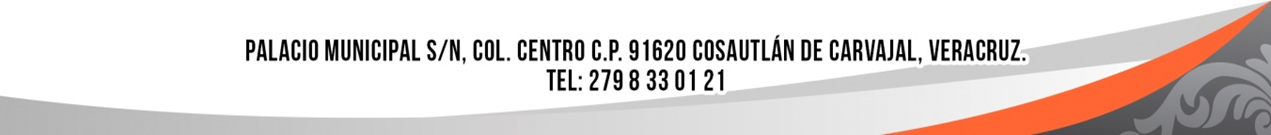 